Муниципальное дошкольное образовательное автономное учреждение«Детский сад №99 комбинированного вида «Домовёнок» г. Орска»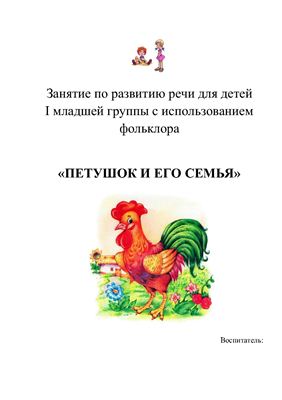 Конспект образовательной деятельности.(средняя группа)Образовательная деятельность: «Познавательное развитие»Тема: «Пёрышки для петушка»                                                                                      Подготовила: воспитатель1квалификационной категории                                                                                                     МДОАУ №99 «Домовёнок»                                                                                                     Гаврилова Е.Ю.                                                                             2017гТема: « Пёрышки для петушка»Цель: Содействие  развитию речи детей среднего дошкольного возраста.Программные задачи: Закреплять у детей знания  полученные ранее.Помогать детям, выражать свою точку зрения , обсуждать со сверстниками различные ситуации.Пополнять и активизировать словарь на основе углубления знаний детей о ближайшем окружении – город, лес, деревня.Формировать элементарно – математические представления , закрепить порядковый счет.Закрепить умение детей пересчитывать предметы, заданные на рисунке.Закрепить умение объединять в группы предметов по общему названию.Закрепить знания сказок.Развивающие: Развивать игровую деятельность детей , побуждать к активной деятельности.Развивать связную речь, память, мышление, внимание, мелкую моторику пальцев рук.Развивать познавательный интерес к окружающему миру.Воспитательные:Воспитывать дружеские взаимоотношения, взаимовыручку, желание прейти на помощь , получать  удовольствие от выполнения заданий.Предварительная работа:   Чтение русских народных сказок « Гуси - лебеди», « Три медведя»; чтение сказки В. Сутеева « Петушок и краски», рассматривание иллюстраций по сказкам.Материал:  Демонстрационный – Домик- теремок; игрушки – петушок, козлёнок, цыплёнок, уточка, курочка, мяч, схема, картинки – леса, города, деревни; числовой поезд; Раздаточный материал:- картинки – таблицы, картинки одежды; пёрышкиСловарная работа: пёрышки, город, деревня, село, многоэтажные дома, одноэтажные, много деревьев.Методы и приёмы: беседа, рассказ, демонстрация иллюстраций, художественное слово, продуктивная деятельность.Виды деятельности: игровая ,коммуникативная, познавательная.Организованная образовательная деятельностьПриложение № 1Психогимнастика «Все здесь!»Утром солнце в небеса поднимается.Утром люди в домах просыпаются.И, встречаясь утром у детского сада,Вы и я – все мы видеть друг друга рады.И Маша здесь. И Саша здесь. И Андрюша здесь. (Называет каждого ребенка по имени.)И, я Наталья Вячеславовна , здесь.Давайте поднимем руки и скажем: «Все здесь!»Приложение № 2Доску грызла и кусала,
На пол крошек набросала,
Но не съела ни куска, —
Знать, невкусная доска.
(Пила)Самый бойкий я рабочий
В мастерской.
Колочу я, что есть мочи —
День—деньской. (Молоток)В лесу кланяется, кланяется,
А придёт домой растянется.( Топор)Приложение № 3Медвежата в чаще жили
Головой своей крутили
Вот так, вот так – головой своей крутили (Поворачиваем голову вправо и влево)
Медвежата мёд искали
Дружно дерево качали
Вот так, вот так – дружно дерево качали (наклоны туловищем вправо и влево)
И в развалочку ходили
И из речки воду пили
Вот так, вот так и из речки воду пили (Наклоны вперёд)
А ещё они плясали! Дружно лапы поднимали!
Вот так, вот так кверху лапы поднимали! (Поднимаем попеременно ручки)
Вот болотце на пути! Как его нам перейти?
Прыг да скок! Прыг да скок! Веселей скачи дружок! (Прыжки вверх)Приложение № 4    Прямо с полки, за порог...
Убежал румяный бок.
Укатился наш дружок,
Кто же это?...( Колобок)Части ОДДСодержаниеОбластиДлительность1.ВводнаяЧастьОрганизационный моментДети ходят в группу,  Ребята, сегодня у нас гости, давайте со всеми поздороваемся (дети здороваются  с гостями, В кругу ирга с клубочком « здравствуй»Психогимнастика см.приложение№1Утром солнце в небеса поднимается.Утром люди в домах просыпаются.И, встречаясь утром у детского сада,Вы и я – все мы видеть друг друга рады.И Маша здесь. И Саша здесь. И Андрюша здесь. (Называет каждого ребенка по имени.)И, я Наталья Вячеславовна, здесь.Давайте поднимем руки и скажем: «Все здесь!»В группе на мольберте изображение петушка с белым хвостом.Мотивация За  полями,  за морями, за высокими горами, Стоит в поле теремок , А живёт в нём петушок. Выходи к нам, петушок! Покажи свой гребешок!!Петушок: Гребешок я покажу, выходить я погожу.Воспитатель: Что случилось? Нам ответь-ка!Петя: Утром рано я вставал И по сказкам пробежал . С хвоста перья потерял.Воспитатель: - Мне очень жалко петушка, а вам ребята? ( ответы)Социально –КоммуникативноеРазвитиеФизическое развитиеПознавательноеразвитие 3 минуты2.Основная часть.Воспитатель:Тогда отправляемся в гости к сказкам, за цветными перышками, согласны? Тогда в путь…..- Давайте попробуем попасть в страну , где живут сказки: Скажем 2 раза хлопни, 3 раза топни, вокруг себя обернись и в сказочной стране окажись!!- Интересно, в какую сказку мы попали?Звучит музыка « Красной шапочки» - выставляется кукла Красная шапочка.Воспитатель  ( от лица Красной шапочки)- Здравствуйте , ребята!!! Я собрала цветы для своей бабушки, а сколько их , не знаю считать не умею, Может вы мне поможете?Дети считают и раскладывают цветы с цифрами от 1 до 5 . Проводится дидактическая игра» какой по счёту»- Спасибо ребята побегу я к бабушке, она меня уже заждалась.А за то что вы познакомили меня с цифрами я подарю вам  красное пёрышко.Воспитатель:  Дальше шагаем по дорожке ( на дорожке лежит          « Чудесный мешочек» в котором  находится герои сказок «Теремок», в нём не хватает  одного персонажа – медведя)- Ребята, посмотрите, что это?( ответы)Проводится игра- дети вынимают  персонажа из мешочка с его описанием ( какая? какой? Из какой сказки звери? А кого не хватает? Ребята, а что случилось с теремком?, когда его медведь его сломал?_ Представьте, что звери решили поострить новый теремок, что им нужно для работы? А что для этого нужно вы  узнаете отгадав загадки ( пила , молоток  молоток, топор)Что вы испытывайте, когда вам с улыбкой говорят: «Доброе утро!»?Что может поднять ваше настроение?(Ответы детей: -я улыбаюсь; хорошая погода; любовь; хорошее настроение, весёлая музыка, добрые слова, что – то вкусное)Вас радует многообразие красок, добрые слова, красота, запахи. Всё это воспринимать вам помогают органы чувств. Хотите познакомиться с ними поближе?(ответы детей: да хотим!)Я загадаю загадку и вы узнаете с каким органами чувств мы сегодня познакомимся.ЗагадкаВ тишине он отдыхает,А работает – болтает.Если б не было его,Мы не сказали б ничего!(Ответы детей: язык)Для чего нужен язык? (Ответы детей: говорить, жевать пищу)Язык не только помогает людям общаться. Этот важный орган обладает особой чувствительностью. С его помощью люди ощущают не только вкус, но и  температуру пищи, её состояние. Пробуя что – нибудь, мы чувствуем, твёрдое оно или мягкое, сухое или влажное.Где располагается язык? (Ответы детей: во рту). Ртом мы называем ротовую полость – губы, дёсны, зубы, которые помогают языку воспринимать тот или иной вкус. Знаете ли вы, как ухаживать за ротовой полостью? (Ответы детей: каждый день чистить зубы, полоскать рот после еды; нельзя сосать пальцы, грызть ногти)Правильно. Если брать  в рот всё без разбора, можно занести в ротовую полость инфекцию и поранить слизистую оболочку. Посмотрите на картинки и скажите, кто из детей поступает правильно, а кто нарушает правила гигиены.Воспитатель предлагает рассмотреть картинки из серии: «Уход за полостью рта»(Ответы детей: девочка грызёт орехи – это вредно; можно сломать зубы и поранить дёсна; мальчик не хочет чистить зубы – это плохо; девочка ест снег – он грязный, язык воспалится и т.п.)Артикуляционная гимнастика (по Т.Будённой)Приоткрыл Язык окноА на улице тепло (дети открывают рот, высовывают кончик языка)Язычок наш потянулсяШироко нам улыбнулся (высовывают язык)А потом пошёл гулять,По ступенькам шагать. (постукивают кончиком языка по нижним зубам)Он увидел маляра:Красить потолок пора Стала кисточка плясать- Потолок не узнать.(поглаживают языком верхнее нёбо)И заборчик рядом Перекрасить надо.(проводят языком по внешней стороне верхних и нижних зубов)Физкультминутка:Раз -  подняться потянуться,Два – согнуться – разогнуться.Головою – три кивка,На четыре – руки шире,Пять – руками помахать,Шесть – на коленочки всем сесть и на меня всем посмотреть.Какой вкус может иметь пища? (ответы детей: солёный, горький, кислый, сладкий, острый)Словесная игра «Что бывает кислым, сладким, солёным, горьким» (игра с мячом)В народе говорят: «О вкусах не сморят» Как вы думаете, что означает эта поговорка? (ответы детей: вкусовые ощущения у каждого человека индивидуальны: один – любит сладкое, другой – солёное, одному нравится есть острую пищу, а другому – кислую.Язык человека покрыт множеством крохотных сосочков, которые и помогают нам чувствовать вкус (показ картинки «Зоны языка»)На поверхности языка есть зоны, которые воспринимают разный вкус. Кончик языка особенно чувствителен к сладкому, края языка лучше всего ощущают кислое и солёное, а его основание – горькое. Язык не только помогает получить удовольствие от вкусной еды. Если человек ненароком возьмёт в рот что – нибудь несвежее, язык тотчас это почувствует и даст сигнал выплюнуть то, что может навредить организму.Работа в мини – лаборатории(проведение опытов)Воспитатель приглашает детей в лабораторию для проведения опыта «Вкусовые зоны языка».Воспитатель ватной мокрой палочкой обмакнутой в мёд, прикладывает ребенку к средней части языка, к боковым частям, кончику языка. Затем предлагает подумать и назвать в какой части языка, живут «сладкие сосочки». Аналитическая работа проводиться и на определение места расположения в других вкусовых сосочках. (Дети смотрят в зеркало и определяют вкус, какая зона языка лучше ощущает тот или иной вкус).Воспитатель подводит итог, какая часть языка, какой вкус воспринимает лучше.Итак, кончик языка - сладкое, края языка – кислое и соленое, а его основание горькое. Воспитатель предлагает закрепить все это в игре «Почувствуй вкус». (Дети получают картинки «Вкусовые зоны языка» и картинки с продуктами разных по вкусу. Они присоединяют картинку  к зонам языкам, которые воспринимаю их вкус. Дети работаю в парах).Как вы думаете, можно ли угадать вкус пищи, глядя на человека во время еды. (Ответы детей: да, можно с помощью мимики и жестов).Покажите с помощью мимики и жестов, как вы едите что -  то кислое, сладкое, горькое, соленное. (Дети выполняют задание).А теперь я предлагаю вам игру «Попробуй, назови, представь». Воспитатель завязывает детям глаза и кладет в рот кусочек, какого – либо продукта. Дети называют вкус и продукт, который пробуют, и рассказывают, как он выглядит.Игра «Хорошо- плохо».Итак, а теперь скажите: Язык – это хорошо, так как (разговаривает, переворачивает пищу и т.д.)Язык – это плохо, так как (можно обжечь прикусить и т.д.)Как вы думаете, можно ли передать вкус с помощью музыки и движений (Ответы детей: да, можно.) Попробуйте только изобразить.Звучит аудиозапись музыкальных фрагментов (по выбору педагога). Дети выполняют различные танцевальные движения и объяснят, с каким вкусом они ассоциируются.Познавательное развитиеРечевое развитиеФизическое развитиеПознавательноеразвитиеПознавательное развитиеСоциально – коммуникативноеРазвитие12 минут.5минут3.Заключительная частьПодведение итогов  деятельностимолоток, топор)          см. приложение№ 2Молодцы ребята, отгадали загадки, построили звери теремок лучше прежнего , а вам  подарили зелёное  пёрышко .- Пойдём мы дальше по дорожке….На фланелеграфе избушка, рядом 3 медведяВоспитатель: - Ребята , в какую сказку мы попали?( 3 медведя ответы детей)А чего не хватает в избушке у трёх медведей?( мебели) А где продают мебель?Поможем медведям выбрать мебель (дети выбирают из набора картинок те, на которых изображена мебель, показывают  предметы мебели и объясняют для чего он нужен.-Вот мы и мишкам помогли и за это нам подарили коричневое пёрышко и приглашают нас поиграть , хотите?Психогимнастика « Медвежата в чаще жили»См. приложение №3Воспитатель : Обращает внимание детей на мольберт, на нём гуси – лебеди- Смотрите ,ребята, кто-то вдали летит, крылышками машет, мальчика тащит.- Кто же это? (ответы)- А зачем они унесли Иванушку? А кто помог спасти братца? А на  какой вид транспорта похожи гуси- лебеди? А кто помогал спрятать брата и сестру?- Ребята посмотрите на небо, какого цвета небо бывает в солнечную, ясную погоду? А в пасмурную?Возьмём у синего неба синее пёрышко для нашего петушка.- А сейчас отгадайте загадку (колобок)см. Приложение №4Воспитатель показывает  игрушку колобка.-Как называется эта сказка?- Помните песенку колобка? А давайте мы её споём вот так, показывает детям изображение колобка с разным  настроением ( грустное, весёлое, удивлённое)Ой, какие молодцы., за хорошие песенки колобок нам дарит пёрышко.Интересно, какого цвета пёрышко подарит нам Колобок?( жёлтого)Воспитатель: Вот и собрали мы все перышки для нашего петушка. А теперь пора возвращаться в группу.По дорожке мы пойдёмСразу в группу попадём.Подходим мы к петушку.- Петушок! Мы собрали для тебя пёрышки!!- Сколько пёрышек ребята получилось?( прикрепляем пёрышки петушку на липучки)- Петушок!! – Спасибо вам, ребятки! Теперь у меня самый красивый разноцветный хвост…-А пока вы собирали для меня пёрышки, я нарисовал портреты своих друзей ,но случилась беда, с моих рисунков исчезла краска и  портреты испортились.- Что мне делать?Воспитатель: Не переживай Петушок, ребята тебе помогут! Правда?- Ребята, хотите помочь петушку, а  как вы поможете? ( нарисуем)Практическая часть:Дети садятся за столы , дорисовывают часть рисунка восковыми мелками. Кто гребешок, кто бородку, кто грудку, кто хвост и т .д.Звучит спокойная музыка.Воспитатель хвалит детей : петушки получились добрые, красивые, весёлые. Показываем рисунки петушку.Рефлексия: Воспитатель:  ребята, а кому мы помогали?- В каких сказках побывали?-Вам понравилось?- А что понравилось больше всего?Давайте встанем вкруг и возьмёмся за ладошки , ладошки какие? ( тёплые) А почему? ( А всё потому , что рядом друг или подруга и всё нам по плечу когда мы вместе, и  всё нам удаётся)А за то что мы помогали петушку , он нас угощает кукурузными хлопьями.Молодцы  ребята!!!Речевое развитиеФизическоеразвитиеПознавательное развитиеХудожественно –   эстетическое      развитие      Социально – коммуникативноеразвитие3 минуты